Rossett Community CouncilMeeting on Wednesday 17th January 2024MINUTES
Declarations of InterestMembers were reminded that they should declare the existence and nature of any personal and or prejudicial interest in the business of this meetingPresent: Councillors: Cllr A Parrington, Cllr A Steven, Cllr H Jones, Cllr H Maurice-Jones, Cllr L Rowlands, Cllr L Todd, Cllr M Woods, Cllr N Roberts, Cllr P Morris, Cllr P Roberts, Cllr R Shepherd and Cllr W Cleaver. Other: Members of Public90.	Apologies for absence: Cllr M Gledhill, Cllr S Hopper and Youth Rep Ryan Littler.It was mentioned that Cllr S Hopper had now moved from the area and so was no longer able to represent the community council. It was agreed that Cllr R Shepherd would speak to him about this. Following this, the Clerk would then put into place the proper formalities to advertise the seat. 91.	Declarations of InterestDeclarations of interest were made by:Cllr H Maurice-Jones and Cllr P Morris regarding issues with Hwb Yr Orsedd due to a conflict of interest. 92.	Approval of the Minutes of 20th December 2023 – Minutes were agreed and signed.93.	Crime ReportDecemberASB			2Theft			1Public Order	1				Dangerous Dog	1	Total			5	(Report from PCSO Lisa C3464)Cllr A Parrington read through the crime report from PCSO Lisa (C3464) who was unable to attend. Cllr H Jones informed that he had received a number of complaints relating to parking on the pavements. Four areas were mentioned in particular, Stonewalls, Station Road, Roseway and outside Rossett Pharmacy. The Clerk confirmed she had emailed PCSO Lisa regarding the parking issue from last months meeting but would make contact regarding these issues too. Action – Clerk to email PCSO again Cllr P Morris reported that whilst attending a meeting for the Hwb, his car had been parked on Station Road, just outside the Barber’s and had received some damage. He had reported the incident and would also follow it up with the PCSO. 94. Representation's from General PublicNone 95.	Matters ArisingHwb Yr Orsedd – Chris Guest, Chair of the Board of Hwb Yr Orsedd attended the meeting to update on the progress. He reported they had signed contracts to progress to demolition but were just awaiting the site contracts back. A provisional start date for demolition was given for 5th February. He confirmed the contractors had agreed to remove the play equipment as well, free of charge. The Hwb board were in contact with the Parks committee regarding storage of the equipment from the toilet block during and post completion. He announced there would be a ‘Meet the Board’ event inviting interested persons to become members and strengthen the Board. Cllr H Jones mentioned that the defibrillator had been discussed at the previous Hwb meeting. Cllr A Parrington mentioned Mr K Bannister who owned the building where Cwtch used to be, had agreed that it could be moved onto the front of his building, and this could be a permanent move. Chris reported that it had been suggested for the Hwb to apply for funding to acquire their own defibrillator at their last meeting. Chris thanked RCC for all their help and support in getting Hwb Yr Orsedd to where it is now. Traffic Order – Cllr H Jones reported this was waiting for the legal process to go through. Community Speed Watch – No update on volunteers.Allotments – Cllr W Cleaver had no update other than the plans and payment had been received by Planning. Underpass signage – There were no updates due to the Clerk having no responses back from ADS Fire and Security. It was suggested to email the head office a letter of complaint for lack of response in communication. This was agreed. Cllr P Morris questioned if the cameras that would be coming down with the demolition of the toilet block could be re-sited anywhere as they were relatively new but wouldn’t be used for the new Hwb. It was agreed they would be kept and looked into reusing them in Burton at the other end of the underpass. Action – Clerk to contact ADSGresford United Charities Trustees – Cllr M Woods had attended the AGM the previous week and circulated feedback on what was required. Peter Higgs and Clyde Parker were the previous trustees and happy to stay on if no one else wished to become a trustee. As no one wanted to become a new trustee this was agreed. The council would need to suggest on where the donation money should go and after discussing a few options agreed it should be split between the Rossett Scouts and the Community Café. All were in favour. Action – Cllr M Woods/Clerk to report back to GUC on decision.96.	Matters to be discussedContainer at Mountain View/Warden Storage – It had been decided that a container at Mountain View was not an appropriate or efficient storage method. At a small parks committee meeting it was decided that the equipment from the toilet block would be stored at a secure location nearby. A working party would be clearing the toilet block ready for the demolition. It was agreed that because the trailer was still being used regularly this would also be kept for now. Service Level Agreement for Parks Inspections 2024 - The Service Level agreement from WCBC was up for renewal in order to have regular maintenance and inspections of the parks. The Clerk informed the cost would be £915 + VAT for the next year. Cllr A Parrington proposed this was kept and all were in favour of renewing. Cllr A Parrington signed the agreement. Action – Clerk to send off to WCBC97.	ReportsCounty Councillors ReportsCouncillor Shepherd’s Report – Cllr R Shepherd reported they had met with officers regarding ditches in Burton that had not been cleaned out and so were overflowing from the fields to the houses. There would be officials speaking to farmers to take more responsibility of their own ditches and working with WCBC to clear the gullies. Cllr H Maurice-Jones informed that a resident had commented that they’d been impressed by the work of supervisors from WCBC on digging out and clearing some of the trenches. Cllr R Shepherd reported that pot holes were being looked at again with the recent weather conditions creating more. As noted before, he mentioned the pavement parking had been a big issue this month. The litter in the cut away between Burton Road and Stonewalls was being looked into. He reported that many vehicles were not abiding to the 20mph speed limits. Cllr W Cleaver requested the parking bay on Station Road by Hair Lounge be looked at as it was causing issues. Cllr R Shepherd reported this was already being looked at. Clerk's Report - The Clerk had previously distributed her report for Councillor's information. Reports from Community CouncillorsParks Committee – No update to what had already been discussed in the meeting. Events Committee – Cllr L Rowlands had no update.Staffing Committee – Nothing to update.Floods Committee – Cllr A Stevens had no update.Youth Representative – Cllr A Parrington mentioned that Ryan had requested the topic of the 20mph speed to be brought up. This was previously mentioned in Cllr R Shepherds report. Cllr M Woods mentioned that it would be useful to have Ryan helping with the mailing list and looking into updating the website. Action – Clerk to chase up98.	Financei) Cllr M Woods summarised the finance documents for January and these were accepted. He read through the bank reconciliation, highlighting a couple of the larger one off payments this month, including Microshade VSM and the half yearly park inspection costs. This was accepted and signed.ii) Invoices were approved, as follows:Street Warden’s Disbursements				Community Agent DisbursementsPetrol					£49.95		Petrol 				£33.10							£49.95		Printing				£5.00							Christmas Supplies		£10.25											£48.3599.	Planning ApplicationsP/2023/0864 - Riversleigh House Station Road Rossett - Replacement Roof – comments were due 11.01.24 – no objectionsP/2024/0001 - Bridge House Station Road Rossett - Change Of Use Of Building From Class B1 (Office) To Class A1 (Beauty Salon) – Cllr A Parrington expressed that it needed more consideration over how many treatment rooms and therefore staff/clients would be utilising it. He commented that there was concerned where they would all be parking for this particular change of use and so was inclined to object. Cllr H Jones mentioned that it would be difficult to object to on those grounds if the proposed use wouldn’t generate any more traffic than the previous use. It was decided a week to look over the plans again would be given and comments would be collected by 25.01.24  100.	Other Items brought to the Council’s AttentionCllr W Cleaver queried a point made on the Clerks report regarding the tender invitation for Rossett Park. The Clerk explained that this was in relation to the funding being awarded by Cadwyn Clywd to build a new toddler play area in conjunction with the building of the Hwb. The deadline for the tender had been extended to 9th February and then the submissions would be scored. Cllr M Woods thanked Cllr H Maurice-Jones for organising the Christmas meal out for the councillors at Fouzis. Date of the next meeting Wednesday 21st February 2024.Signed as a true record:________________________________	_________________________Chairman						Date            PayeeHewlett PackardPlusnetZoomNestScottish PowerWCBCMicroshade VSMWCBCFood CupbpardStaff CostsHMRCPurposeInstant InkSIM cards for Clerk and Community AgentMonthly chargePension contributionsElectricity (01.12.23-01.01.24)Half Yearly Park Inspection FeesAnnual Fee- Small Council Hosting PackageGambling License Yearly RenewalSanta Sleigh EquipmentSalaries and disbursementsEmployers TaxSum £9.9914.9015.59108.12746.32520.201069.6320.00303.273093.49519.51Chq. No.Direct ChargeDirect DebitDirect ChargeDirect DebitOn-lineOn-lineOn-lineOn-lineOn-lineOn-lineOn-line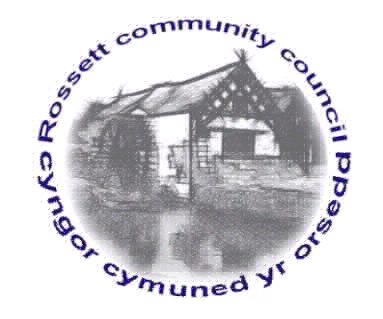 